EMEFEI______________________________________________________________NOME: ______________________________ Nº ____ 5º___ PROF.______________DECIMA PRIMEIRA SEMANACIÊNCIASQueimadasAs queimadas são uma das técnicas agrícolas mais primitivas da história do homem. No Brasil há registros da utilização das queimadas desde o período colonial, quando já era usada para retirada da cobertura vegetal original antes do plantio e ou formação de pastagem.Por ser uma técnica rápida e barata, ainda é muito utilizada no meio rural. Além do custo e rapidez, a queimada é considerada por alguns agricultores como uma ferramenta de fertilização do solo. Uma vez que as cinzas que restam após a passagem do fogo, seriam uma espécie de adubo natural. No entanto, este modo de limpar o terreno, na atualidade é alvo de críticas por parte de ambientalistas e técnicos.Causas das queimadasAlém da utilização das queimadas como técnica agrícola, outros fatores também provocam queimadas, especialmente nos períodos de estiagem prolongada. Vejamos:Desmatamentos para a retirada de madeira. Queimam-se as plantas menores para facilitar o corte das árvores de médio e grande porte;Colheita manual de cana-de-açúcar. Também com o objetivo de limpar o terreno e facilitar o corte, ainda é comum a queima em canaviais;O vandalismo e negligência são responsáveis por desastres no Brasil e no mundo. Ainda é comum haver queimadas provocadas por cigarros acesos jogados nas margens das estradas e rodovias;Os balões das festas juninas e os fogos de artifício utilizados em festas e comemorações são causa frequente de incêndios florestais e queimadas;As disputas pela posse da terra motivam as queimadas criminosas em frequentes ocorrências país afora.ConsequênciasConsiderando apenas o aspecto da retirada da vegetação original, as queimadas provocam a alteração o equilíbrio dos ecossistemas das mais distintas paisagens, uma vez que impacta diretamente, na manutenção da fauna, na circulação de águas superficiais e subterrâneas, nas condições de temperatura e umidade, na liberação de vapor de água na atmosfera.Outras consequências preocupantes podem decorrer das queimadas:Diminuição da biodiversidade;Emissão de gases poluentes na atmosfera, piorando a qualidade do ar;Aumento das doenças respiratórias – em razão dos gases e partículas nocivas;Danos ao patrimônio público e privado - cercas, casas, rede de energia elétrica;Agravamento do aquecimento global contribuindo para elevação da temperatura;Diminuição da fertilidade do solo que perde matéria orgânica e umidade;Intensificação da erosão nas áreas atingidas pelo fogo;ATIVIDADES1-Queimada é uma técnica primitiva a muito utilizada no Brasil. Desde quando se tem relatos de sua utilização?____________________________________________________________________2-Por ser uma técnica rápida e barata, ainda é muito utilizada no meio rural. A queimada é considerada por alguns agricultores como _________________. 3-Quais outros fatores contribuem para ocorrerem as queimadas? ____________________________________________________________________________________________________________________________________________________________________________________________________________________________________    4-Quais são as consequências das queimadas? ___________________________________________________________________________________________________________________________________________________________________________________________________________________________________`GEOGRAFIAConsequências do Aquecimento GlobalO aquecimento global, fenômeno caracterizado pelas alterações climáticas e o aumento da temperatura média do planeta, por fatores naturais ou antrópicos, já tem desencadeado vários desastres ambientais. As consequências do aquecimento global são diversificadas e complexas, podendo gerar danos irreversíveis à humanidade.Uma das consequências mais notáveis é o degelo. As regiões mais afetadas são o Ártico, a Antártida, a Groelândia e várias cordilheiras. Pesquisas apontam que a camada de gelo do Ártico tornou-se 40% mais fina e sua área sofreu redução de cerca de 15%. A Antártida perdeu mais de 3 mil quilômetros quadrados de extensão. A Groelândia também tem sofrido com o aquecimento global, fato preocupante, visto que seu derretimento pode provocar um aumento no nível dos oceanos de até 7 metros.O derretimento dessas geleiras gera transtornos ambientais e sociais. Esse fenômeno altera a temperatura dos oceanos, causando um desequilíbrio ambiental e atingindo principalmente as espécies marinhas. A elevação do nível dos oceanos obriga que a população residente em áreas costeiras migre para outras localidades – estima-se que pelo menos 200 milhões de pessoas sejam afetados pelo aumento do nível dos oceanos.Outras consequências do aquecimento global são a desertificação, alteração do regime das chuvas, intensificação das secas em determinados locais, escassez de água, abundância de chuvas em algumas localidades, tempestades, furacões, inundações, alterações de ecossistemas, redução da biodiversidade, perda de áreas férteis para a agricultura, além da disseminação de doenças como a malária, esquistossomose e febre amarela.Portanto, o aquecimento global tem consequências extremamente negativas para a vida de todas as espécies do planeta. Sendo assim, são necessárias medidas para amenizar o processo de alteração climática, como, por exemplo, a redução da emissão de gases responsáveis pela intensificação do efeito estufa, garantindo, assim, uma relação harmoniosa entre homem e natureza.ATIVIDADESComo se caracteriza o aquecimento global?____________________________________________________________________________________________________________________________________________________Cite algumas consequências do aquecimento global?______________________________________________________________________________________________________________________________________________________________________________________________________________________________Quais são as regiões mais afetadas pelo degelo?______________________________________________________________________________________________________________________________________________________________________________________________________________________________Cite alguns transtornos causados pelo degelo. ____________________________________________________________________________________________________________________________________________________________________________________________________________________________________Cite algumas medidas para desacelerar o processo de alteração climática. ______________________________________________________________________________________________________________________________________________________________________________________________________________________________HISTÓRIAPrincipais Características da Cultura Afro-BrasileiraA cultura afro-brasileira remonta ao período colonial, quando o tráfico transatlântico de escravos forçou milhões africanos a virem para o Brasil. Assim, foi formada a maior população de origem africana fora da África.Esta cultura está marcada por sua relação com outras referências culturais, sobretudo indígena e europeia a qual está em constante desenvolvimento no Brasil.Características da Cultura Afro-BrasileiraUma das principais características da cultura afro-brasileira é que não há homogeneidade cultural em todo território nacional.A origem distinta dos africanos trazidos ao Brasil forçou-os a apropriações e adaptações para que suas práticas e representações culturais sobrevivessem.Assim, é comum encontrarmos a herança cultural africana representada em novas práticas culturais.As manifestações, rituais e costumes africanos eram proibidos. Só deixaram de ser perseguidos pela lei na década de 1930, durante o Estado Novo de Getúlio Vargas.Assim, elas passaram a ser celebradas e valorizadas, até que, em 2003, é promulgada a lei nº 10.639 (Lei de Diretrizes e Bases da Educação).Essa lei exigiu que as escolas brasileiras de ensino fundamental e médio tenham em seus currículos o ensino da história e cultura afro-brasileira.Os dois grupos de maior destaque e influência no Brasil são:os Bantos, trazidos de Angola, Congo e Moçambique;os Sudaneses, oriundos da África ocidental, Sudão e da Costa da Guiné.                              Devemos ressaltar que as regiões mais povoadas com a mão de obra africana foram: Bahia, Pernambuco, Maranhão, Alagoas, Minas Gerais, Rio de Janeiro, Espírito Santo, São Paulo e Rio Grande do Sul.Isso devido à grande quantidade de escravos recebidos (região Nordeste) ou pela migração dos escravos após o término do ciclo da cana-de-açúcar (região Sudeste).Aspectos da Cultura Afro-BrasileiraDe partida, temos de frisar que a cultura afro-brasileira é parte constituinte da memória e da história brasileira e que seus aspectos transbordam as margens desse texto.Ela compõe os costumes e as tradições: a mitologia, o folclore, a língua (falada e escrita), a culinária, a música, a dança, a religião, enfim, o imaginário cultural brasileiro.As Festividades PopularesO Carnaval, a maior festa popular brasileira, celebrada no início do ano e mobilizando a nação.       A Festa de São Benedito, principal festa do Congado (expressão da cultura afro-brasileira), comemorada no final de semana após a Páscoa.E, por fim, a Festa de Yemanjá, realizada no dia 2 de fevereiro.A Música e a DançaA influência afro-brasileira está patente em expressões como Samba, Jongo, Carimbó, Maxixe, Maculelê, Maracatu. Eles utilizam instrumentos variados, com destaque para Afoxé, Atabaque, Berimbau e Tambor.Não podemos perder de vista que estas expressões musicais são também corporais. Elas refletem nas formas de dançar, como no caso do Maculelê, uma dança folclórica brasileira, e do samba de roda, uma variação musical do samba.Temos outras expressões de música e dança como as danças rituais, o tambor de crioula, e os estilos mais contemporâneos, como o samba-reggae e o axé baiano.Finalmente, merece destaque especial a Capoeira. Ela é uma mistura de dança, música e artes marciais proibida no Brasil durante muitos anos e declarada Patrimônio Cultural Imaterial da Humanidade em 2014.A CulináriaA culinária é outro elemento típico da cultura afro-brasileira. Ela introduziu as panelas de barro, o leite de coco, o feijão preto, o quiabo, dentre muitos outros.Entretanto, os alimentos mais conhecidos são aqueles da culinária baiana, preparados com azeite dendê e pimentas.Destacam-se Abará, Vatapá e o Acarajé, bem como o Quibebe nordestino, preparado com carne-de-sol ou charque; além dos doces de pamonha e cocadaE, por fim, o prato brasileiro mais conhecido de todos: a feijoada. Ela foi criada pelos escravos como uma apropriação da feijoada portuguesa e produzida a partir dos restos de carne que os senhores de engenho não consumiam.ATIVIDADES De qual época remonta a cultura afro-brasileira?________________________________________________________________________Cite algumas das principais características dessa cultura. _________________________________________________________________________As manifestações, rituais e costumes africanos eram proibidos durante um tempo. Quando elas passaram a deixar de perseguidas? _______________________________________________________________________Quando elas passaram a ser valorizadas? ______________________________________________________________________Cite algumas festividades da cultura afro-brasileiras. __________________________________________________________________________Cite alguns tipos de danças que tem influência da cultura afro-brasileira. _______________________________________________________________________Cite algumas características da culinária afro-brasileiras que foram inseridas em nossa cultura.__________________________________________________________________EMEFEI______________________________________________________________NOME: ______________________________ Nº ____ 5º___ PROF.______________DIA 12 DE OUTUBRO DIA DAS CRIANÇAREPESENTE POR MEIO DE DESENHO, COMO É O DIA DE UMA CRIANÇA. AFINAL TODO DIA É DIA DAS CRIANÇAS . CAPRICHE NA PINTURA.EMEFEI__________________________________________________________________________________________NOME:   __________________________________________    N°  _____   SÉRIE:  _______        DATA:______________MATÉRIA: EDUCAÇÃO FÍSICA  5° ANO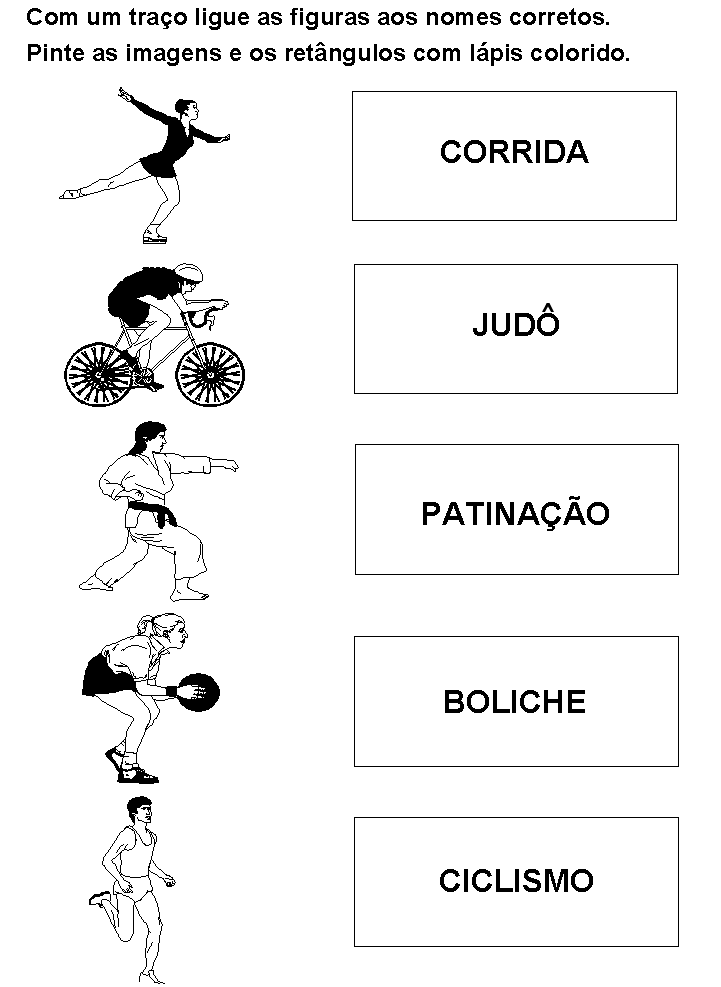 